Flash december givers Deze maand staat volledig in thema van de feestdagen… HOHOHO merry decembermasZaterdag 3 december, 19h-21hVanavond zetten we deze feestelijke maand in met activiteit in gezelschap… Meer info volgt.Zaterdag 10 december, 21h-…Vanavond is het film/pyjama-avond, doe allemaal jullie kerstpyjama aan en we maken er samen een gezellige avond van.Stevige linker, De kerstman (Gewetensvolle Emippo), Maria (Standvastige Shetlander), Gabriël de engel (Onomwonden Slingeraap)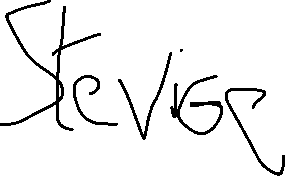 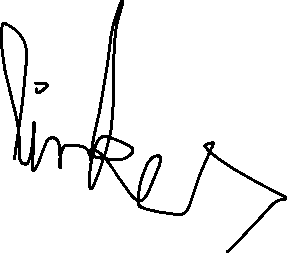 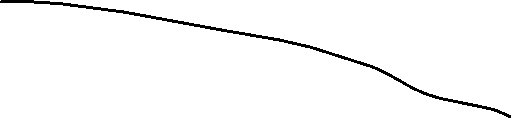 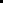 